      Ministry  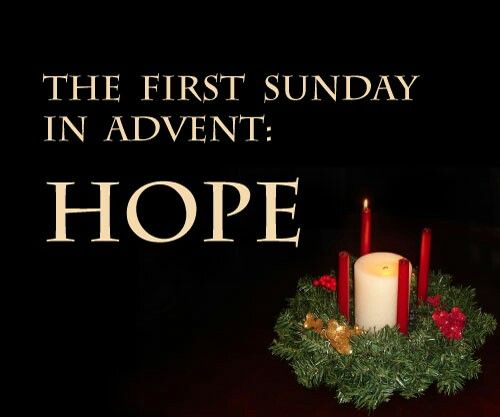 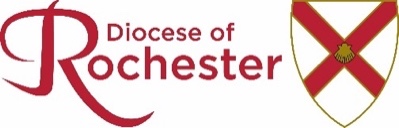     @Home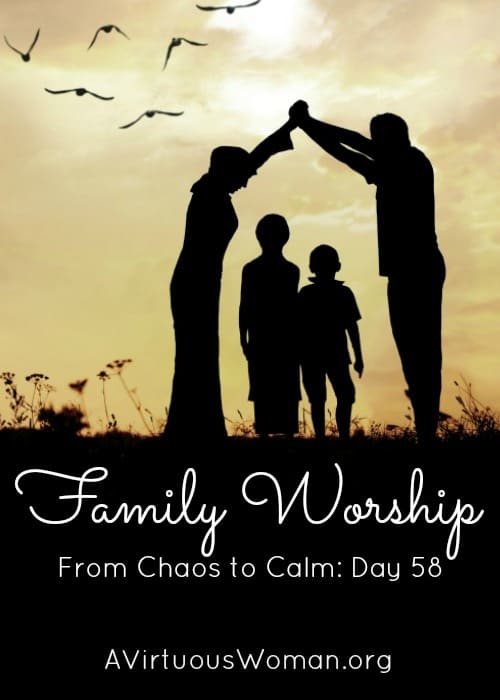 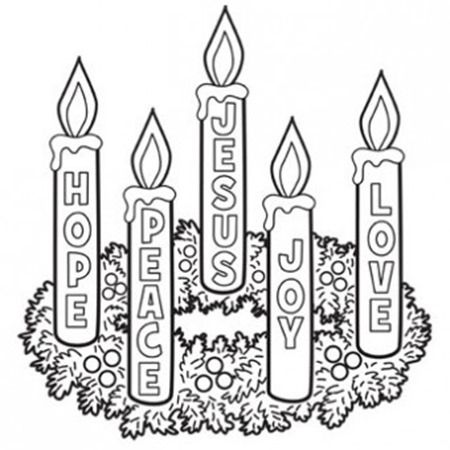 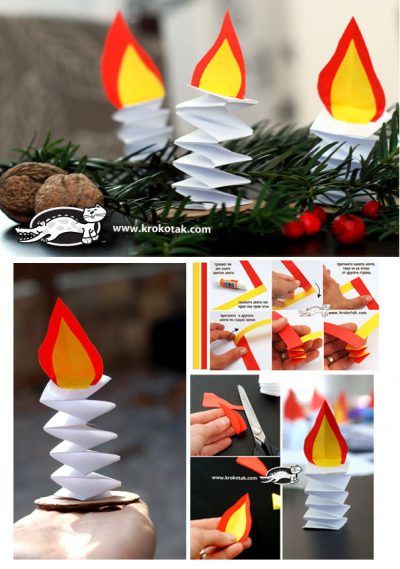 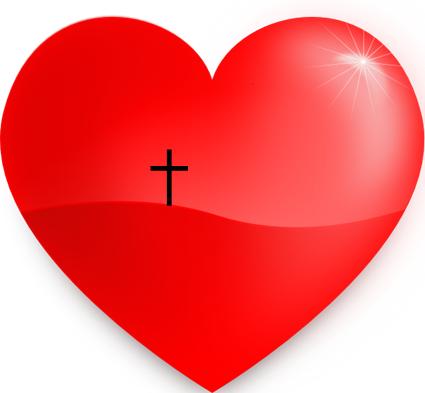 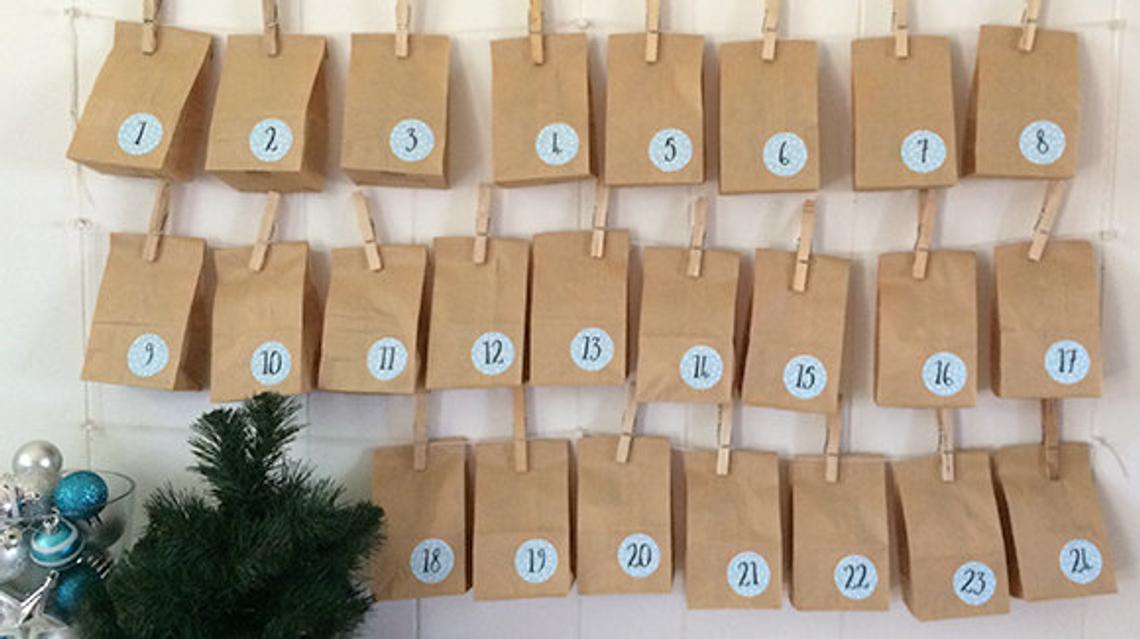 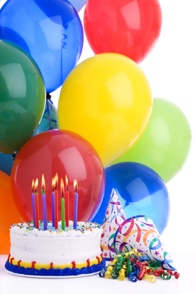 